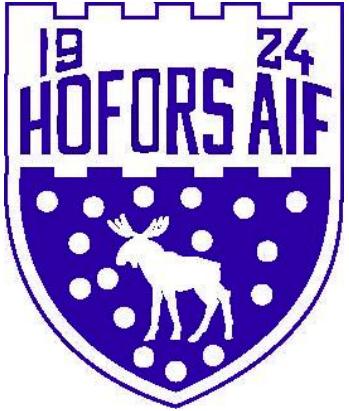 Styrelsen informerar:I tisdags genomförde HAIF sitt årsmöte. Det blev på ett lite annorlunda sätt eftersom de flesta av de som närvarade gjorde det digitalt. Tack till er som ”kom” och var med.Mötet gick bra och vi konstaterade att vi ännu inte drabbats så hårt ekonomiskt av den rådande pandemin. Vi har en stabil och ordnad ekonomi. I samband med årsmötet avtackades Ingeger Björk (valberedningen) och Lennart Sköld (revisor).Styrelsen i Hofors AIF 2021 ser ut som följer:Johanna Grönlund, Pär Halvarsson, Annika Johansson, Eleonora Gustavsson Kihlberg, David Färnström, Johan DeVeen Sandin, Linda HöglinRevisorer:Mimmi Abramsson, Christer Ekendal, suppleant vakantValberedningRoger Persson, vakant, vakantÅrsmötet 2/3-2021 fastställde följande verksamhetsplan och mål för kommande verksamhetsår:Verksamhetsplan 2021Styrelsen ska arbeta med att inspirera och skapa förutsättningar till ökat samarbete inom föreningen. -Ökat samarbete mellan åldrar, tjejer o killar och ledare tror vi kommer att stärka föreningen på både kort och lång sikt.Styrelsen ska verka för att HAIF vårdar/förstärker samarbeten med skola, näringsliv, kommun, samhälle, Gävleborgs Idrottsförbund/SISU och specialidrottsförbund.Hofors AIF ska vara en aktör som har och skapar aktiviteter för att främja folkhälsan för många i Hofors.I processen med att bli en “diplomerad förening” kommer vi att under 2021 arbeta med att skapa en spelarutbildningsplan. -Detta arbete görs tillsammans med alla ledare som vill o kan, och sker i samarbete med GFF.Verksamhetsmål 2021Starta upp verksamhet för barn födda 20152000 följare på sociala media (sammanlagt FB+Instagram) (1560 st. 2020)Färdigställa Hofors AIF spelarutbildningsplan 1.0De utmaningar som vi och många idrottsföreningar står inför är att behålla spelare/aktiva så länge som möjligt och behålla och rekrytera ledare. Vi har under ett par månader jobbat med att skapa en spelarutbildningsplan och den finns nu på vår hemsida tillsammans med ett policydokument för Hofors AIF. Med spelarutbildningsplanen och policydokumentet som grund hoppas vi att våra ledare ska få  verktyg o inspiration  att skapa  bra och utvecklande miljöer för våra aktiva. Vi kommer under året att följa upp arbetet med SUP både teoretiskt och förhoppningsvis praktiskt. Vi ber alla ledare, föräldrar och aktiva att läsa policydokumentet. Både vår SUP och policy finns under fliken spelarutbildning på vår hemsida, www.haiffotboll.seMedlemsavgift 2021Enskild medlem (-18 år) 	100 krEnskild medlem (19 år -)	 200 krFamiljemedlemskap 	 400 krMedlemsavgiften betalas via BG 888–9834 eller swish 123 538 02 58, helt nya medlemmar behöver meddela sitt/sina personnummer annars räcker namn. Vill man ha nyhetsbrevet via e-post får man lämna sin e-postadress.Ledarmöte Hofors AIFNästa ledarmöte i HAIF är preliminärt boka till den 24/4. Vår förhoppning är då att tillsammans med GFF kunna arbeta mer praktiskt med den spelarutbildningsplan vi arbetat med att ta fram under vintern.Ledartröjor/kläder 2021Alla ledare i föreningen kommer i år att få en pikétröja. Mer information om utprovning av storlek av den tröjan och hur subventioneringen av tex ledaroverall kommer att fungera kommer inom kort. Förutsättningen för att få ta del av ledartröja och subventioneringen är att medlemsavgiften är betald.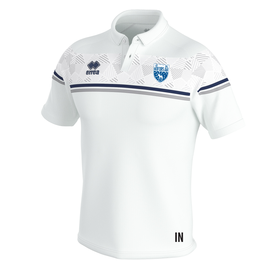 Utdrag ur belastningsregistret 2021Alla ledare ska enligt lag varje år beställa ett utdrag ut belastningsregistret och lämna till föreningen utsedda personer, Johanna Grönlund, Annika Johansson och Malin Vikström. Vi ber alla ledare göra detta så fort som möjligt på www.polisen.seVåren 2021Projektet ”idrott för äldre” genomförs tillsammans med RF-SISU och fler andra föreningar i kommunen. HAIF kommer att arrangera motionsbingo en vecka i april och gåfotboll i mitten på maj.Försäljning av BINGOLOTTER till påsken, alla lag som vill får sälja och föreningen och laget delar 50/50 på överskottet. Lotterna kommer inom kort.Motionsbingo runt Hammardammen på söndagar, start 14/3 kl. 10-12FRIIDROTT – FOTBOLL – FREDAGSBOLLEN – STÅLKOMPISAR – HAIFSTUGAN – MOTIONSBINGOFriidrotten		tränar på tisdagar 17.00-18.30 i Värnahallen, träningsgrupp för tjejer och killar.HAIF ´s löpargrupp 	har inga träningar just nu. På deras sida/grupp på Facebook läggs information ut om när gruppen börja med träningar igen.Fotbollen 	Konstgräsplanen blev grön tack vare det varma vädret och just nu tränar seniorlagen och de två äldsta ungdomslagen på mattan. Vi har ett pojklag igång i värnahallen men inom kort kommer fler lag att starta upp sina träningssäsonger utomhus. Det är mycket ovisst hur det kommer att bli med seriespel för alla lag. Stålkompisarna 	Vi har träffats en gång på Stålringen och åkt pulka o skidor. Vi hoppas att kunna starta med utomhusträningar under våren.	Se filmen om vår verksamhet här:  https://www.dropbox.com/s/gbcansd9ic2pozu/AOOB_FILM%202_l%C3%A5ng%20version%20F%C3%B6reningar.mp4?dl=0Fredagsbollen 	Vi kör på fredagar, alla i årskurs 4–9 är välkomna. Vi delar upp träningen i 2 st. block, först tränar årskurs 4–6 och sen 7–9.HAIF-stugan 	finns att hyra som vanligt. Vi kommer inte att köra någon fikaförsäljning på söndagar under vinter/våren.Motionsbingon 	Bingon startar 14/3 kl. 10-12, OBS! ny tid.På vår hemsida lägger vi löpande ut nyheter/information om vad som händer i föreningen. HAIF finns också på Facebook och Instagram och det finns också några lag som har egna instagramkonton. Kansliet på Göklundsvägen, Malin Vikström är i dagsläget på plats 3 dagar i veckan, tisdagar kl. 09-14, onsdagar kl. 09-15 och torsdagar kl. 09-14. Just nu kommer du i kontakt med Malin via Messenger eller e-post hofors.aif@telia.com.På sista sidan i nyhetsbrevet kan man läsa vår vision, värdegrund och verksamhetsidé.  Det är det ”dokumentet” som vi ska arbeta efter för att skapa en bra grund att utveckla vår förening ifrån. Om vi kan överföra vad dokumentet handlar till verkliga handlingar/aktioner i vår verksamhet så kommer vi att stärkas som förening. Vårat arbete mot att vara en modern förening som tänker långsiktig och hållbart när det gäller verksamheten, ekonomi, kommunikation och våra samarbeten grundar sig i detta dokument. Men ord på ett papper har aldrig skapat förändring, det måste ske genom att vi agerar, kommunicerar och vågar prova nya saker TILLSAMMANS.Johanna Grönlund, ordförande Hofors AIFNyhetsbrevet är en kanal, FB och instagram är andra sätt vi använder för att få ut information om vår förening till aktiva och övriga medlemmar.  Är det något ni är osäkra på eller undrar över angående Hofors AIF så kontaktar du/ni någon i styrelsen för information/svar. Vi tar gärna emot tips och idéer på hur vikan utveckla och förbättra vår verksamhet. Kontakta Johanna Grönlund 070–512073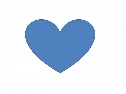 